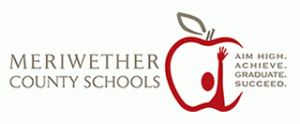 Notificación del derecho de los padres a saber1 de agosto de 2019Queridos padres,En cumplimiento de los requisitos de la Ley de éxito de todos los estudiantes,Greenville High School desea informarle que puede solicitar información sobre las calificaciones profesionales de los maestros y paraprofesionales de su estudiante. Se puede solicitar la siguiente información:Si el maestro del alumno ---o Ha cumplido con los requisitos estatales y los criterios de licencia para los niveles de grado y las materias en las que el maestro proporciona instruccioneso Está enseñando bajo emergencia u otro estado provisional a través del cual se han renunciado los criterios de calificación o licencia del Estado; yo Es docente en el campo de la disciplina de la certificación del profesor.Si el niño recibe servicios de paraprofesionales y, de ser así, sus calificaciones.Si desea solicitar información sobre las calificaciones del maestro y / o paraprofesional de su estudiante, comuníquese con el director al 706) 672-4930.Sinceramente,Thaddeus JacksonDirector de escuela